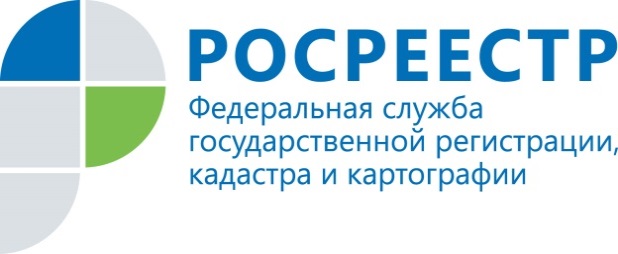 Сведения о кадастровых инженерахНа сайте Федеральной службы государственной регистрации, кадастра и картографии (далее – Росреестр) открыт модернизированный сервис, благодаря которому можно узнать информацию о кадастровых инженерах (адрес: https://rosreestr.ru/wps/portal, раздел «Сервисы → Реестр кадастровых инженеров»).По состоянию на 01.04. 2016 года в реестре содержатся сведения о 37 тыс. кадастровых инженеров, в том числе на территории Республики Коми  227 кадастровых инженеров. Кадастровые инженеры – специалисты, осуществляющие подготовку документов (технические и межевые планы, акты обследования и т.д.) для постановки недвижимого имущества на государственный кадастровый учет.Сведения о кадастровом инженере, содержащиеся в государственном реестре кадастровых инженеров, предоставляются по запросу любого физического или юридического лица. Запрос предоставляется заявителем  по утвержденной форме в виде документа на бумажном  носителе или в электронной форме. Форма запроса размещена на официальном сайте Росреестра в сети интернет.Запрос в виде документа на бумажном носителе может быть предоставлен при личном обращении или путем отправки почтовым  отправлением в Управление Росреестра по Республике Коми по адресу: г. Сыктывкар, Сысольское шоссе, ¼  или в центральный аппарат Росреестра по адресу: г. Москва, Чистопрудный бульвар, д.6/19. В электронной форме запрос представляется только в центральный аппарат Росреестра. Сведения о кадастровом инженере, содержащиеся в реестре, либо уведомление об отсутствии в реестре запрашиваемых сведений предоставляются в срок не более чем пять рабочих дней со дня поступления соответствующего запроса, государственная пошлина за предоставление сведений не взимается.